TEK DERS SINAVI TALEBİ DİLEKÇESİ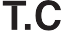 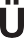 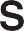 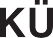 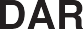 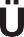 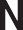 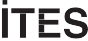 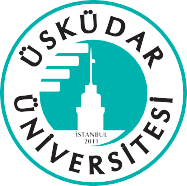 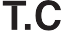 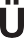 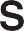 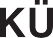 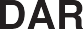 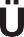 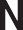 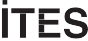 MÜHENDİSLİK VE DOĞA BİLİMLERİ FAKÜLTESİ DEKANLIĞI’NAFakültenizin yukarıda kimlik bilgileri bulunan öğrencinizim. 2020-2021 Eğitim- Öğretim Yılı sonunda mezun olabilmem için aşağıda belirttiğim dersten tek ders sınavına girmek istiyorum.Gereğini arz ederim.Ek: Danışman onaylı transkript...............................................(Öğrenci İmza)ÜÜ.FR.0249		Revizyon No: 0 (28.08.2020)Öğrencinin:Adı Soyadı	:Sınıf:  	Öğrenci No	:Cep No:  	Fakülte	:E-Posta:  	Bölüm :Tarih:  	DERS KODUDERS ADIAKTS                   DERSİN ÖĞRETİM ELEMANI